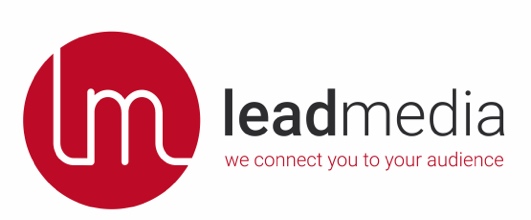 Communiqué de PresseParis, le 14 Décembre 2017Communiqué DE PRESSE SUSPENSION DE COURS LeadMedia Group (FR0011053636, ALLMG, éligible PEA PME) – Au regard des difficultés rencontrées par la société Leadmedia, en particulier sur sa situation de trésorerie, le groupe recherche les moyens financiers qui lui permettront d’assurer la continuité de son exploitation au cours du premier semestre 2018.Il s’agit pour Leadmedia de trouver un accord avec ses créanciers, principalement sur sa dette Bancaire et à obtenir le soutien de nouveaux investisseurs.Cette recherche de solution comprend la formalisation des marques d’intérêts dont la société a pu faire l’objet. Les offres sollicitées visent actuellement à repositionner les actifs du groupe, et si elles se concrétisent, pourraient apporter à l'entreprise les moyens nécessaires à la poursuite de son activité.Dans ce contexte la suspension de cours est maintenue et la société Leadmedia communiquera dans les prochaines semaines sur ses avancées dans cette recherche de solutions .Afin de faciliter la gouvernance de l’entreprise les fonctions de Directeur Général et de Président du Conseil d’Administration ont été confiées à Monsieur Hervé de Lamotte.Il a également été décidé de suspendre dorénavant le contrat de liquidité sur le titre Leadmedia.A propos de LeadMedia Group : 
Fondé en 2008, coté à Paris sur le marché Alternext et éligible au PEA PME, LeadMedia Group est un acteur majeur du data marketing en tant que spécialiste du ciblage et de la génération d’audiences digitales qualifiées. Fort d’un portefeuille de technologies propriétaires innovantes et riche d’actifs media dont les sites Shopbot, BuscaDescontos ou BlackFriday, LeadMedia Group a développé un véritable savoir-faire dans le « data marketing ». LeadMedia Group compte 54 collaborateurs dans 5 pays. La société est labellisée « entreprise innovante » par bpiFrance (ex Oséo) depuis mars 2011.LeadMedia Group est coté sur Alternext à ParisPour plus d’informations : www.leadmedia-group.comCONTACTSLeadMedia GroupHervé deLamotteDirecteur Généralcommunication@leadmedia-group.com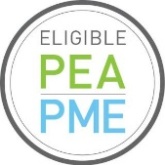 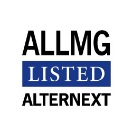 Libellé : LEADMEDIACode ISIN : FR0011053636Mnémonique : ALLMG